MEMORANDUMTo:	Chief Cherie Harris via Chain of Command			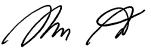 From:	Lieutenant Shawn StredwickDate:	January 9, 2023		Subject:	KPD Corrections 2022 PREA reportSynopsis:The Kirkland Jail has implemented procedures to help prevent sexual abuse of those who are in our custody. We have a Zero Tolerance Policy. Reports of sexual abuse are taken seriously and investigated fully. This can include turning investigations over to police investigations if criminal charges are appropriate.  In 2022 the Kirkland Jail processed about 1200 bookings. We had no reported PREA violations in 2022. PREA Report Results and Analysis:In 2022 there were no reported incidents of sexual abuse of any kind. No inmate reported abuse by staff or other inmate. No staff reported witnessing any sexual abuse and we did not receive any third part notification of sexual abuse or harassment in the Kirkland Jail. These results can be attributed to several factors; The jail staff diligently preserves the safety of the inmate population through thorough and frequent jail checks contacts and inmate contacts. The Kirkland Jail also makes use of a classification system which prevents housing inmates that are likely to be victimized with inmates that have a history of violence or abuse. Jail staff receive annual training on PREA and understand its seriousness. 
Background:The Prison Rape Elimination Act (PREA) was passed by Congress on September 04, 2003.  The Kirkland City Jail has established a zero-tolerance philosophy and policy regarding inmate sexual assault/abuse.  Sexual violence investigations shall be actively pursued by the Kirkland Police Department and the agency’s response shall not vary on the basis of the characteristics, status or profession of the victim or the perpetrator.  It is the policy of the Kirkland Police Department to reduce the incidence and severity of sexual violence, protect victims of sexual violence, and promote safety for the inmates and staff.The Kirkland Jail has a “Zero Tolerance” policy for sexual abuse as described in 28 C.F.R. §115. This includes sexual abuse of inmates and sexual acts involving inmates, regardless of consensual status.  All incidents of sexual assault/abuse shall be reported promptly and investigated thoroughly.  Consequences of sexual assault/abuse range from Major Infractions, segregated housing, loss of good-time and criminal charges.The Kirkland Police Department Corrections facility use the definition of “sexual abuse” provided by 28 C.F.R. §115.6 in the National Standards to Prevent, Detect, and Respond to Prison Rape (under the Prison Rape Elimination Act of 2003). For purposes of tracking, sexual abuse is disaggregated into three categories of inmate-on-inmate sexual victimization. These categories are:Sexual abuse of an inmate, detainee or resident by another inmate, detainee or residentSexual abuse of an inmate, detainee or resident by another inmate, detainee or resident includes any of the following acts, if the victim does not consent, is coerced into such act by overt or implied threats of violence, or is unable to consent or refuse: 
Contact between the penis and the vulva or the penis and the anus, including penetration, however slight; Contact between the mouth and the penis, vulva, or anus; Penetration of the anal or genital opening of another person, however slight, by a hand, finger, object, or other instrument; and 	Any other intentional touching, either directly or through the clothing, of the genitalia, anus, groin, breast, inner thigh, or the buttocks of another person, excluding contact incidental to a physical altercation.Sexual abuse of an inmate, detainee, or resident by a staff member, contractor, or volunteerSexual abuse of an inmate, detainee, or resident by a staff member, contractor, or volunteer includes any of the following acts, with or without consent of the inmate, detainee, or resident: 
Contact between the penis and the vulva or the penis and the anus, including penetration, however slight; Contact between the mouth and the penis, vulva, or anus; Contact between the mouth and any body part where the staff member, contractor, or volunteer has the intent to abuse, arouse, or gratify sexual desire; Penetration of the anal or genital opening, however slight, by a hand, finger, object, or other instrument, that is unrelated to official duties or where the staff member, contractor, or volunteer has the intent to abuse, arouse, or gratify sexual desire; Any other intentional contact, either directly or through the clothing, of or with the genitalia, anus, groin, breast, inner thigh, or the buttocks, that is unrelated to official duties or where the staff member, contractor, or volunteer has the intent to abuse, arouse, or gratify sexual desire; Any attempt, threat, or request by a staff member, contractor, or volunteer to engage in the activities described in paragraphs (1) through (5) of this definition; Any display by a staff member, contractor, or volunteer of his or her uncovered genitalia, buttocks, or breast in the presence of an inmate, detainee, or resident, andVoyeurism by a staff member, contractor, or volunteerSexual harassment includes Repeated and unwelcome sexual advances, requests for sexual favors, or verbal comments, gestures, or actions of a derogatory or offensive sexual nature by one inmate, detainee, or resident directed toward another; and  Repeated verbal comments or gestures of a sexual nature to an inmate, detainee, or resident by a staff member, contractor, or volunteer, including demeaning references to gender, sexually suggestive or derogatory comments about body or clothing, or obscene language or gestures. Voyeurism by a staff member, contractor, or volunteer An invasion of privacy of an inmate, detainee, or resident by staff for reasons unrelated to official duties, such as peering at an inmate who is using a toilet in his or her cell to perform bodily functions; requiring an inmate to expose his or her buttocks, genitals, or breasts; or taking images of all or part of an inmate's naked body or of an inmate performing bodily functions. General Information:All claims of sexual abuse as described above are investigated in one of two ways, an administrative investigation conducted by a corrections supervisor or a criminal investigation with a detective. Nearly all cases will begin at the administrative level until such time it is determined that the incident is a criminal matter. Some cases may initially present as a criminal event and will therefore be entirely a criminal investigation. Any criminal PREA investigation in which a member of the Kirkland Police Department is the suspect will be conducted by an outside agency. Investigations, regardless of the type, will include interviews of the victim, accused and any witnesses. They will include all available evidence to include video, biological, photographic or any other that is available. The conclusion of an administrative investigation will include a finding by the investigator. There are four possible outcomes to a PREA investigation, they are:Unfounded -The allegation is false or not factual. Exonerated - The allegation investigated substantially occurred but was lawful and proper. Non-Sustained - There is insufficient factual evidence either to prove or disprove the allegations. Sustained -The allegation is supported by sufficient factual evidence. 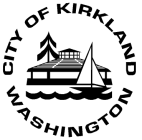 CITY OF KIRKLANDPolice Department
11750 NE 118th ST, Kirkland, WA  98034  425.587.3400www.kirklandwa.gov